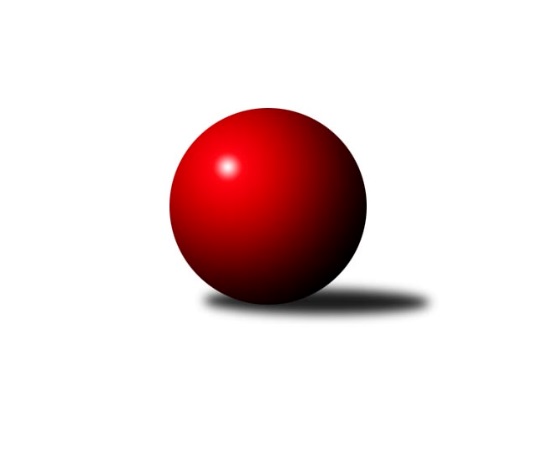 Č.1Ročník 2018/2019	15.8.2024 Jihomoravský KP1 sever 2018/2019Statistika 1. kolaTabulka družstev:		družstvo	záp	výh	rem	proh	skore	sety	průměr	body	plné	dorážka	chyby	1.	KK Blansko B	1	1	0	0	7.0 : 1.0 	(9.0 : 3.0)	2706	2	1845	861	32	2.	TJ Sokol Brno IV	1	1	0	0	7.0 : 1.0 	(9.0 : 3.0)	2483	2	1676	807	34	3.	KK Mor.Slávia Brno C	1	1	0	0	6.5 : 1.5 	(8.0 : 4.0)	2630	2	1752	878	28	4.	KK Slovan Rosice C	1	1	0	0	6.0 : 2.0 	(5.0 : 7.0)	2626	2	1768	858	42	5.	SKP Kometa Brno	1	0	1	0	4.0 : 4.0 	(7.0 : 5.0)	2535	1	1746	789	48	6.	KK Mor.Slávia Brno D	1	0	1	0	4.0 : 4.0 	(5.0 : 7.0)	2531	1	1776	755	32	7.	KK Brno Židenice	1	0	0	1	2.0 : 6.0 	(7.0 : 5.0)	2539	0	1812	727	57	8.	SK Brno Žabovřesky	1	0	0	1	1.5 : 6.5 	(4.0 : 8.0)	2558	0	1766	792	31	9.	KS Devítka Brno	1	0	0	1	1.0 : 7.0 	(3.0 : 9.0)	2560	0	1823	737	50	10.	KK Velen Boskovice	1	0	0	1	1.0 : 7.0 	(3.0 : 9.0)	2317	0	1653	664	50Tabulka doma:		družstvo	záp	výh	rem	proh	skore	sety	průměr	body	maximum	minimum	1.	KK Blansko B	1	1	0	0	7.0 : 1.0 	(9.0 : 3.0)	2706	2	2706	2706	2.	KK Mor.Slávia Brno C	1	1	0	0	6.5 : 1.5 	(8.0 : 4.0)	2630	2	2630	2630	3.	SKP Kometa Brno	1	0	1	0	4.0 : 4.0 	(7.0 : 5.0)	2535	1	2535	2535	4.	KK Mor.Slávia Brno D	0	0	0	0	0.0 : 0.0 	(0.0 : 0.0)	0	0	0	0	5.	KS Devítka Brno	0	0	0	0	0.0 : 0.0 	(0.0 : 0.0)	0	0	0	0	6.	KK Slovan Rosice C	0	0	0	0	0.0 : 0.0 	(0.0 : 0.0)	0	0	0	0	7.	TJ Sokol Brno IV	0	0	0	0	0.0 : 0.0 	(0.0 : 0.0)	0	0	0	0	8.	SK Brno Žabovřesky	0	0	0	0	0.0 : 0.0 	(0.0 : 0.0)	0	0	0	0	9.	KK Brno Židenice	1	0	0	1	2.0 : 6.0 	(7.0 : 5.0)	2539	0	2539	2539	10.	KK Velen Boskovice	1	0	0	1	1.0 : 7.0 	(3.0 : 9.0)	2317	0	2317	2317Tabulka venku:		družstvo	záp	výh	rem	proh	skore	sety	průměr	body	maximum	minimum	1.	TJ Sokol Brno IV	1	1	0	0	7.0 : 1.0 	(9.0 : 3.0)	2483	2	2483	2483	2.	KK Slovan Rosice C	1	1	0	0	6.0 : 2.0 	(5.0 : 7.0)	2626	2	2626	2626	3.	KK Mor.Slávia Brno D	1	0	1	0	4.0 : 4.0 	(5.0 : 7.0)	2531	1	2531	2531	4.	KK Brno Židenice	0	0	0	0	0.0 : 0.0 	(0.0 : 0.0)	0	0	0	0	5.	KK Velen Boskovice	0	0	0	0	0.0 : 0.0 	(0.0 : 0.0)	0	0	0	0	6.	KK Mor.Slávia Brno C	0	0	0	0	0.0 : 0.0 	(0.0 : 0.0)	0	0	0	0	7.	SKP Kometa Brno	0	0	0	0	0.0 : 0.0 	(0.0 : 0.0)	0	0	0	0	8.	KK Blansko B	0	0	0	0	0.0 : 0.0 	(0.0 : 0.0)	0	0	0	0	9.	SK Brno Žabovřesky	1	0	0	1	1.5 : 6.5 	(4.0 : 8.0)	2558	0	2558	2558	10.	KS Devítka Brno	1	0	0	1	1.0 : 7.0 	(3.0 : 9.0)	2560	0	2560	2560Tabulka podzimní části:		družstvo	záp	výh	rem	proh	skore	sety	průměr	body	doma	venku	1.	KK Blansko B	1	1	0	0	7.0 : 1.0 	(9.0 : 3.0)	2706	2 	1 	0 	0 	0 	0 	0	2.	TJ Sokol Brno IV	1	1	0	0	7.0 : 1.0 	(9.0 : 3.0)	2483	2 	0 	0 	0 	1 	0 	0	3.	KK Mor.Slávia Brno C	1	1	0	0	6.5 : 1.5 	(8.0 : 4.0)	2630	2 	1 	0 	0 	0 	0 	0	4.	KK Slovan Rosice C	1	1	0	0	6.0 : 2.0 	(5.0 : 7.0)	2626	2 	0 	0 	0 	1 	0 	0	5.	SKP Kometa Brno	1	0	1	0	4.0 : 4.0 	(7.0 : 5.0)	2535	1 	0 	1 	0 	0 	0 	0	6.	KK Mor.Slávia Brno D	1	0	1	0	4.0 : 4.0 	(5.0 : 7.0)	2531	1 	0 	0 	0 	0 	1 	0	7.	KK Brno Židenice	1	0	0	1	2.0 : 6.0 	(7.0 : 5.0)	2539	0 	0 	0 	1 	0 	0 	0	8.	SK Brno Žabovřesky	1	0	0	1	1.5 : 6.5 	(4.0 : 8.0)	2558	0 	0 	0 	0 	0 	0 	1	9.	KS Devítka Brno	1	0	0	1	1.0 : 7.0 	(3.0 : 9.0)	2560	0 	0 	0 	0 	0 	0 	1	10.	KK Velen Boskovice	1	0	0	1	1.0 : 7.0 	(3.0 : 9.0)	2317	0 	0 	0 	1 	0 	0 	0Tabulka jarní části:		družstvo	záp	výh	rem	proh	skore	sety	průměr	body	doma	venku	1.	KK Mor.Slávia Brno D	0	0	0	0	0.0 : 0.0 	(0.0 : 0.0)	0	0 	0 	0 	0 	0 	0 	0 	2.	KK Brno Židenice	0	0	0	0	0.0 : 0.0 	(0.0 : 0.0)	0	0 	0 	0 	0 	0 	0 	0 	3.	KK Velen Boskovice	0	0	0	0	0.0 : 0.0 	(0.0 : 0.0)	0	0 	0 	0 	0 	0 	0 	0 	4.	SKP Kometa Brno	0	0	0	0	0.0 : 0.0 	(0.0 : 0.0)	0	0 	0 	0 	0 	0 	0 	0 	5.	KS Devítka Brno	0	0	0	0	0.0 : 0.0 	(0.0 : 0.0)	0	0 	0 	0 	0 	0 	0 	0 	6.	KK Slovan Rosice C	0	0	0	0	0.0 : 0.0 	(0.0 : 0.0)	0	0 	0 	0 	0 	0 	0 	0 	7.	KK Blansko B	0	0	0	0	0.0 : 0.0 	(0.0 : 0.0)	0	0 	0 	0 	0 	0 	0 	0 	8.	KK Mor.Slávia Brno C	0	0	0	0	0.0 : 0.0 	(0.0 : 0.0)	0	0 	0 	0 	0 	0 	0 	0 	9.	SK Brno Žabovřesky	0	0	0	0	0.0 : 0.0 	(0.0 : 0.0)	0	0 	0 	0 	0 	0 	0 	0 	10.	TJ Sokol Brno IV	0	0	0	0	0.0 : 0.0 	(0.0 : 0.0)	0	0 	0 	0 	0 	0 	0 	0 Zisk bodů pro družstvo:		jméno hráče	družstvo	body	zápasy	v %	dílčí body	sety	v %	1.	Zdeněk Žižlavský 	KK Mor.Slávia Brno C 	1	/	1	(100%)	2	/	2	(100%)	2.	Miroslav Flek 	KK Blansko B 	1	/	1	(100%)	2	/	2	(100%)	3.	Jiří Zapletal 	KK Blansko B 	1	/	1	(100%)	2	/	2	(100%)	4.	Ladislav Musil 	KK Blansko B 	1	/	1	(100%)	2	/	2	(100%)	5.	Milan Peťovský 	KK Brno Židenice  	1	/	1	(100%)	2	/	2	(100%)	6.	Petr Mecerod 	KK Slovan Rosice C 	1	/	1	(100%)	2	/	2	(100%)	7.	Lukáš Chadim 	TJ Sokol Brno IV 	1	/	1	(100%)	2	/	2	(100%)	8.	Marek Rozsíval 	TJ Sokol Brno IV 	1	/	1	(100%)	2	/	2	(100%)	9.	Miroslav Vítek 	TJ Sokol Brno IV 	1	/	1	(100%)	2	/	2	(100%)	10.	František Kellner 	KK Mor.Slávia Brno C 	1	/	1	(100%)	2	/	2	(100%)	11.	Josef Kotlán 	KK Blansko B 	1	/	1	(100%)	2	/	2	(100%)	12.	Oldřich Kopal 	KS Devítka Brno 	1	/	1	(100%)	2	/	2	(100%)	13.	Michaela Šimková 	KK Mor.Slávia Brno D 	1	/	1	(100%)	2	/	2	(100%)	14.	Michal Rozsypal 	SKP Kometa Brno  	1	/	1	(100%)	2	/	2	(100%)	15.	Jiří Kraus 	SKP Kometa Brno  	1	/	1	(100%)	2	/	2	(100%)	16.	Petra Rejchrtová 	KK Mor.Slávia Brno D 	1	/	1	(100%)	1	/	2	(50%)	17.	Alfréd Peřina 	KK Slovan Rosice C 	1	/	1	(100%)	1	/	2	(50%)	18.	František Ševčík 	KK Velen Boskovice  	1	/	1	(100%)	1	/	2	(50%)	19.	Petr Berka 	TJ Sokol Brno IV 	1	/	1	(100%)	1	/	2	(50%)	20.	Jaroslav Sedlář 	KK Mor.Slávia Brno C 	1	/	1	(100%)	1	/	2	(50%)	21.	Jan Polák 	KK Mor.Slávia Brno C 	1	/	1	(100%)	1	/	2	(50%)	22.	Josef Tesař 	KK Slovan Rosice C 	1	/	1	(100%)	1	/	2	(50%)	23.	Kamil Ondroušek 	KK Slovan Rosice C 	1	/	1	(100%)	1	/	2	(50%)	24.	Tereza Nová 	KK Mor.Slávia Brno D 	1	/	1	(100%)	1	/	2	(50%)	25.	Ladislav Novotný 	KK Blansko B 	1	/	1	(100%)	1	/	2	(50%)	26.	Radoslav Rozsíval 	TJ Sokol Brno IV 	1	/	1	(100%)	1	/	2	(50%)	27.	Oldřich Šikula 	SK Brno Žabovřesky  	1	/	1	(100%)	1	/	2	(50%)	28.	Štěpán Večerka 	KK Mor.Slávia Brno D 	1	/	1	(100%)	1	/	2	(50%)	29.	Vladimír Vondráček 	SK Brno Žabovřesky  	0.5	/	1	(50%)	1	/	2	(50%)	30.	Miroslav Vyhlídal 	KK Mor.Slávia Brno C 	0.5	/	1	(50%)	1	/	2	(50%)	31.	Jana Fialová 	KK Velen Boskovice  	0	/	1	(0%)	1	/	2	(50%)	32.	Martin Pokorný 	TJ Sokol Brno IV 	0	/	1	(0%)	1	/	2	(50%)	33.	Tomáš Rozsypal 	SKP Kometa Brno  	0	/	1	(0%)	1	/	2	(50%)	34.	Jiří Kisling 	SKP Kometa Brno  	0	/	1	(0%)	1	/	2	(50%)	35.	Petr Fiala 	KK Velen Boskovice  	0	/	1	(0%)	1	/	2	(50%)	36.	Luboš Salamon 	KK Mor.Slávia Brno C 	0	/	1	(0%)	1	/	2	(50%)	37.	František Kramář 	SKP Kometa Brno  	0	/	1	(0%)	1	/	2	(50%)	38.	Petr Woller 	KK Brno Židenice  	0	/	1	(0%)	1	/	2	(50%)	39.	Ivana Majerová 	KK Brno Židenice  	0	/	1	(0%)	1	/	2	(50%)	40.	Richard Coufal 	SK Brno Žabovřesky  	0	/	1	(0%)	1	/	2	(50%)	41.	Ivo Hort 	KS Devítka Brno 	0	/	1	(0%)	1	/	2	(50%)	42.	Zdeněk Kouřil 	SK Brno Žabovřesky  	0	/	1	(0%)	1	/	2	(50%)	43.	Milan Hepnárek 	SK Brno Žabovřesky  	0	/	1	(0%)	0	/	2	(0%)	44.	Petr Kouřil 	SK Brno Žabovřesky  	0	/	1	(0%)	0	/	2	(0%)	45.	Milan Čech 	KK Slovan Rosice C 	0	/	1	(0%)	0	/	2	(0%)	46.	Jaroslav Sláma 	KS Devítka Brno 	0	/	1	(0%)	0	/	2	(0%)	47.	Petr Juránek 	KS Devítka Brno 	0	/	1	(0%)	0	/	2	(0%)	48.	Petr Lang 	KK Mor.Slávia Brno D 	0	/	1	(0%)	0	/	2	(0%)	49.	Dalibor Lang 	KK Mor.Slávia Brno D 	0	/	1	(0%)	0	/	2	(0%)	50.	Miroslav Vítek 	SKP Kometa Brno  	0	/	1	(0%)	0	/	2	(0%)	51.	Jiří Černohlávek 	KS Devítka Brno 	0	/	1	(0%)	0	/	2	(0%)	52.	Vítězslav Kopal 	KS Devítka Brno 	0	/	1	(0%)	0	/	2	(0%)	53.	Alois Látal 	KK Velen Boskovice  	0	/	1	(0%)	0	/	2	(0%)	54.	Antonín Pitner 	KK Velen Boskovice  	0	/	1	(0%)	0	/	2	(0%)	55.	Alena Bružová 	KK Slovan Rosice C 	0	/	1	(0%)	0	/	2	(0%)	56.	Věra Matevová 	KK Brno Židenice  	0	/	1	(0%)	0	/	2	(0%)	57.	Petr Papoušek 	KK Velen Boskovice  	0	/	1	(0%)	0	/	2	(0%)Průměry na kuželnách:		kuželna	průměr	plné	dorážka	chyby	výkon na hráče	1.	KK Blansko, 1-6	2633	1834	799	41.0	(438.8)	2.	Židenice, 1-2	2582	1790	792	49.5	(430.4)	3.	KK MS Brno, 1-4	2563	1760	803	34.8	(427.3)	4.	Boskovice, 1-2	2400	1664	735	42.0	(400.0)Nejlepší výkony na kuželnách:KK Blansko, 1-6KK Blansko B	2706	1. kolo	Josef Kotlán 	KK Blansko B	470	1. koloKS Devítka Brno	2560	1. kolo	Ladislav Musil 	KK Blansko B	464	1. kolo		. kolo	Miroslav Flek 	KK Blansko B	464	1. kolo		. kolo	Oldřich Kopal 	KS Devítka Brno	462	1. kolo		. kolo	Jiří Zapletal 	KK Blansko B	461	1. kolo		. kolo	Petr Juránek 	KS Devítka Brno	445	1. kolo		. kolo	Ladislav Novotný 	KK Blansko B	440	1. kolo		. kolo	Jiří Černohlávek 	KS Devítka Brno	430	1. kolo		. kolo	Vítězslav Kopal 	KS Devítka Brno	425	1. kolo		. kolo	Ivo Hort 	KS Devítka Brno	420	1. koloŽidenice, 1-2KK Slovan Rosice C	2626	1. kolo	Petr Mecerod 	KK Slovan Rosice C	481	1. koloKK Brno Židenice 	2539	1. kolo	Josef Tesař 	KK Slovan Rosice C	457	1. kolo		. kolo	Kamil Ondroušek 	KK Slovan Rosice C	450	1. kolo		. kolo	Petr Woller 	KK Brno Židenice 	442	1. kolo		. kolo	Milan Peťovský 	KK Brno Židenice 	433	1. kolo		. kolo	Soňa Lahodová 	KK Brno Židenice 	431	1. kolo		. kolo	Alfréd Peřina 	KK Slovan Rosice C	425	1. kolo		. kolo	Alena Bružová 	KK Slovan Rosice C	413	1. kolo		. kolo	Věra Matevová 	KK Brno Židenice 	412	1. kolo		. kolo	Ladislav Majer 	KK Brno Židenice 	411	1. koloKK MS Brno, 1-4KK Mor.Slávia Brno C	2630	1. kolo	Jaroslav Sedlář 	KK Mor.Slávia Brno C	468	1. koloSK Brno Žabovřesky 	2558	1. kolo	Jiří Kraus 	SKP Kometa Brno 	465	1. koloSKP Kometa Brno 	2535	1. kolo	Richard Coufal 	SK Brno Žabovřesky 	454	1. koloKK Mor.Slávia Brno D	2531	1. kolo	Oldřich Šikula 	SK Brno Žabovřesky 	447	1. kolo		. kolo	Vladimír Vondráček 	SK Brno Žabovřesky 	438	1. kolo		. kolo	Petra Rejchrtová 	KK Mor.Slávia Brno D	438	1. kolo		. kolo	Miroslav Vyhlídal 	KK Mor.Slávia Brno C	438	1. kolo		. kolo	Štěpán Večerka 	KK Mor.Slávia Brno D	436	1. kolo		. kolo	Michal Rozsypal 	SKP Kometa Brno 	434	1. kolo		. kolo	František Kellner 	KK Mor.Slávia Brno C	433	1. koloBoskovice, 1-2TJ Sokol Brno IV	2483	1. kolo	Marek Rozsíval 	TJ Sokol Brno IV	454	1. koloKK Velen Boskovice 	2317	1. kolo	Lukáš Chadim 	TJ Sokol Brno IV	434	1. kolo		. kolo	Miroslav Vítek 	TJ Sokol Brno IV	430	1. kolo		. kolo	Radoslav Rozsíval 	TJ Sokol Brno IV	416	1. kolo		. kolo	Petr Papoušek 	KK Velen Boskovice 	416	1. kolo		. kolo	Petr Fiala 	KK Velen Boskovice 	397	1. kolo		. kolo	František Ševčík 	KK Velen Boskovice 	392	1. kolo		. kolo	Petr Berka 	TJ Sokol Brno IV	384	1. kolo		. kolo	Jana Fialová 	KK Velen Boskovice 	383	1. kolo		. kolo	Antonín Pitner 	KK Velen Boskovice 	381	1. koloČetnost výsledků:	7.0 : 1.0	1x	6.5 : 1.5	1x	4.0 : 4.0	1x	2.0 : 6.0	1x	1.0 : 7.0	1x